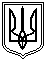 Миколаївська міська радаПостійна комісія міської ради зпитань містобудування, архітектуриі будівництва, регулюванняземельних відносин та екологіїПРОТОКОЛ03.12.2018  № 98Засідання постійної ,комісії міської ради з питань містобудування, архітектури і будівництва, регулювання земельних відносин та екології  Присутні депутати Миколаївської міської ради VII скликання:Голова постійної комісії – Концевой І.О.Секретар постійної комісії – Яковлєв А.В.Члени постійної комісії: Дюмін А.Г., Жайворонок С.І., Карцев В.М., Крісенко О.В., Кучкарова С.С., Кучеревська Т.В., Петров А.Г.,         Таранова С.В. Запрошені та присутні:Цимбал А.А. – начальник управління містобудування та архітектури – головний архітектор м. Миколаєва;Єфименко О.В. - начальник управління земельних ресурсів Миколаївської міської ради;Нефьодов О.А. - заступник начальника управління містобудування та архітектури Миколаївської міської ради;Депутати ММР, представники преси, телебачення, громадськості та інші особи.ПОРЯДОК ДЕННИЙ:1. Організаційні питання.2. Розгляд звернень юридичних та фізичних осіб, які надані управлінням земельних ресурсів Миколаївської міської ради та управлінням містобудування та архітектури Миколаївської міської ради до постійної комісії міської ради з питань містобудування, архітектури і будівництва, регулювання земельних відносин та екології щодо оформлення правових документів на земельні ділянки.Доповідач: Цимбал А.А. – начальник управління містобудування та архітектури – головний архітектор м. Миколаєва; Єфименко О.В.-  начальник управління земельних ресурсів Миколаївської міської ради, Нефьодов О.А. - заступник начальника управління містобудування та архітектури Миколаївської міської ради.3.Розгляд звернень депутатів міської та керівників фракцій до постійної комісії міської ради з питань містобудування, архітектури і будівництва, регулювання земельних відносин та екології щодо оформлення правових документів на земельні ділянки.4.Розгляд звернень юридичних та фізичних осіб до постійної комісії міської ради з питань містобудування, архітектури і будівництва, регулювання земельних відносин та екології щодо оформлення правових документів на земельні ділянки.5. Розгляд звернень відділів, управлінь виконкому, адміністрацій районів та інших установ міста щодо оформлення правових документів на земельні ділянки та інше.                                                ПИТАННЯ ДО РОЗГЛЯДУ:      	                                    	         1.1. Від 14.05.2018 протокол №83 питання не розглядалось. Від 04.06.2018 протокол №85 питання не розглядалось. Від 11.06.2018 протокол №86 питання не розглядалось. Від 25.06.2018 протокол №87 питання не розглядалось. Від 09.07.2019 протокол №89 питання не розглядалось. Від 23.07.2018 протокол №91 питання не розглядалось. Від 27.08.2018 протокол №92 питання не розглядалось. Від 24.09.2018 протокол №94 питання не розглядалось. Від 01.10.2018 протокол №95 питання не розглядалось. Від 22.10.2018 протокол №96 питання не розглядалось. Від 19.11.2018 протокол №97 питання не розглядалось.         Звіт депутатів ММР Таранової С.В. та Яковлєва А.В. щодо вивчення ситуації законності використання земельних ділянок та розміщення на них тимчасових споруд по вул. Соборній в м. Миколаєві.РЕКОМЕНДОВАНО: До відома.ПРИСУТНІ 10ЗА 8ПРОТИ 0УТРИМАЛИСЬ 0Депутати Дюмін А.Г. та Кучкарова С.С. були відсутні під час голосування.         1.2. Від 22.10.2018 протокол №96 питання не розглядалось.                  Від 19.11.2018 протокол №97 питання не розглядалось.Управління апарату ММР (вх.№ 7390 від 07.11.18) надає перелік питань, які пропонуються до розгляду на засіданні 47 чергової сесії Миколаївської міської ради VII скликання для попереднього їх обговорення на постійній комісії та надання своїх висновків та рекомендацій у вигляді витягів з протоколів для узагальнення та подальшого врахування при розгляді відповідних питань порядку денного сесії Ради.РЕКОМЕНДОВАНО: До відома.ПРИСУТНІ 10ЗА 8ПРОТИ 0УТРИМАЛИСЬ 0Депутати Дюмін А.Г. та Кучкарова С.С. були відсутні під час голосування.           1.3. Від 25.06.2018 протокол №87 питання не розглядалось.                    Від 09.07.2019 протокол №89 питання не розглядалось.                    Від 23.07.2018 протокол №91 питання не розглядалось.     Від 27.08.2018 протокол №92 питання не розглядалось.     Від 24.09.2018 протокол №94 питання не розглядалось.     Від 01.10.2018 протокол №95 питання не розглядалось.                    Від 22.10.2018 протокол №96 питання не розглядалось.                     Від 19.11.2018 протокол №97 питання не розглядалось.          Лист від управління капітального будівництва ММР (вх. № 5637 від 31.05.2018) з проханням внести наступні зміни:До додатку 3 Програми економічного і соціального розвитку м. Миколаєва на 2018-2020 роки, затвердженої рішенням міської ради від 21.12.2017 №32/16 «Про затвердження Програми економічного і соціального розвитку м. Миколаєва на 2018-2020 роки» відповідно до додатку 2.РЕКОМЕНДОВАНО: До відома.ПРИСУТНІ 10ЗА 8ПРОТИ 0УТРИМАЛИСЬ 0Депутати Дюмін А.Г. та Кучкарова С.С. були відсутні під час голосування.    1.4. За пропозицією депутата Таранової С.В. обговорювалось питання, щодо необхідності збільшення часу для вивчення депутатами-членами комісії матеріалів підготовлених та наданих управлінням земельних ресурсів Миколаївської міської ради з питань оформлення правових документів на земельні ділянки, які готуються для  розгляду на засіданні постійної комісії з питань містобудування, архітектури і будівництва, регулювання земельних відносин та екології.РЕКОМЕНДОВАНО: Управлінню земельних ресурсів ММР надавати підготовлені управлінням матеріали, що пропонуються винести на розгляд постійної комісії з питань містобудування, архітектури і будівництва, регулювання земельних відносин та екології для попереднього ознайомлення та вивчення депутатами-членами комісії до управління апарату ради не пізніше першої половини дня кожного четверга.   ПРИСУТНІ 10ЗА 8ПРОТИ 0УТРИМАЛИСЬ 2 (Карцев В.М., Кучкарова С.С.)Розділ 22. Розгляд звернень юридичних та фізичних осіб, які надані управлінням земельних ресурсів Миколаївської міської ради та управлінням містобудування та архітектури Миколаївської міської ради до постійної комісії міської ради з питань містобудування, архітектури і будівництва, регулювання земельних відносин та екології щодо оформлення правових документів на земельні ділянки (перенесені та нові питання  додаються).2.1. Під час розгляду звернень юридичних та фізичних осіб, які надані управлінням земельних ресурсів Миколаївської міської ради для розгляду постійною комісією щодо оформлення правових документів на земельні ділянки, членами постійної комісії було порушено питання стосовно недостатньої кількості земельних ділянок в межах території міста для виділення їх воїнам АТО.РЕКОМЕНДОВАНО 24.09.2018 протокол №94: Управління містобудування та архітектури ММР підготувати та надати на розгляд постійної комісії перелік вільних земельних ділянок за планом детального планування.Міському голові Сєнкевичу О.Ф. при розробці концепції розвитку міста Миколаєва здійснити заходи для можливості розширення меж міста  за рахунок приєднання територій прилеглих до меж міста, в тому числі надання земельних ділянок учасникам АТО. РЕКОМЕНДОВАНО: Управлінню містобудування та архітектури надати письмову відповідь щодо виконання вищезазначених рекомендацій постійної комісії з питань містобудування архітектури і будівництва, регулювання земельних відносин та екології від 24.09.2018 протокол №94.  ПРИСУТНІ 10ЗА 8ПРОТИ 0УТРИМАЛИСЬ 0Депутати Дюмін А.Г. та Кучкарова С.С. були відсутні під час голосування.2.2. Від 27.08.2018 протокол №92 питання не розглядалось.       Від 24.09.2018 протокол №94 питання не розглядалось.  Від 01.10.2018 протокол №95 питання не розглядалось.                  Від 22.10.2018 протокол №96 питання не розглядалось.                   Від 19.11.2018 протокол №97 питання не розглядалось.Звернення управління містобудування та архітектури ММР щодо розгляду питання погодження ТОВ «Прайм-Миколаїв» місце попереднього розташування групи тимчасових споруд у кількості 2 шт. по 15 кв.м по вул. Миколаївській, поблизу будинку №15 в Інгульському районі міста Миколаєва для провадження підприємницької діяльності.РЕКОМЕНДОВАНО:---ПРИСУТНІЗАПРОТИ УТРИМАЛИСЬРозгляд питання перенесено.2.3. Від 22.10.2018 протокол №96 питання не розглядалось.        Від 19.11.2018 протокол №97 питання не розглядалось.Припинити ТОВ «СПАРТА-ТРЕЙД» право постійного користування земельною ділянкою  площею 12504 кв.м по  пр.Героїв України (пр.Героїв Сталінграду), 13..1. Державний акт на право постійного користування землею (          серія І-МК №000346), зареєстрований в книзі записів державних актів  на право постійного користування землею у Миколаївській міській раді №349 від 01.08.2000, погасити..2 Надати ПАТ «ОТП БАНК» дозвіл для виготовлення технічної документації із землеустрою щодо встановлення (відновлення) меж земельної ділянки в натурі (на місцевості) та згоду на відновлення меж  земельної ділянки площею 12504 кв.м, за рахунок земельної ділянки  відведеної рішенням міської ради від 11.05.2000 № 18/26 з метою передачі земельної ділянки в оренду для  обслуговування громадсько-торговельного центру по пр.Героїв України, 13, відповідно до висновку управління містобудування та архітектури Миколаївської міської ради від 17.11.2017 №17-4844.(Підстава: відповідно до ст. 141 Земельного кодексу  України набуття іншою особою права власності на нежитловий об’єкт, який розташований на земельній ділянці.)РЕКОМЕНДОВАНО 24.09.2018 протокол №94: адміністрації Центрального району ММР та департаменту внутрішнього фінансового контролю, нагляду та протидії корупції ММР перевірити та демонтувати незаконні тимчасові споруди.17.10.2018 адміністрація Центрального району ММР повідомляє, що Департаментом внутрішнього фінансового контролю, нагляду та протидії корупції Миколаївської міської ради підготовлено та направлено листа до управління з розвитку споживчого ринку Миколаївської міської ради з переліком виявлених об’єктів по проспекту Героїв України, 11-13, які на момент перевірки не мали жодних дозвільних документів, у кількості 12 штук, для розгляду питання законності розміщення зазначених споруд на комісії з питань упорядкування розміщення об’єктів торгівлі та сфери послуг на території м. Миколаєва згідно Порядку демонтажу незаконно встановлених об’єктів виносної торгівлі, пересувних об’єктів виносної торгівлі, нестаціонарних об’єктів сфери послуг соціально-культурного, побутового, торговельного та іншого призначення на території м. Миколаєва, затвердженого рішенням міської ради від 07.07.2011 за №7/13.РЕКОМЕНДОВАНО: Управлінню земельних ресурсів ММР та управлінням містобудування та архітектури ММР на чергове засідання постійної комісії з питань містобудування, архітектури і будівництва, регулювання земельних відносин та екології надати пропозиції щодо можливого поділу земельної ділянки та залишити оренду земельної ділянки під спорудою.ПРИСУТНІ 10ЗА 7ПРОТИ 0УТРИМАЛИСЬ 1 ( Таранова С.В.) Депутати Дюмін А.Г. та Кучкарова С.С. були відсутні під час голосування.2.4. Від 22.10.2018 протокол №96 питання не розглядалось.        Від 19.11.2018 протокол №97 питання не розглядалось.Припинити фізичній особі-підприємцю Масловій Олександрі Іванівні   право користування земельною ділянкою площею 347 кв.м по вул. Новосельській,33/1.          1.1  Внести зміни до договору оренди землі, який зареєстрований у Миколаївській міській раді від 17.08.2005 № 3422, яким посвідчено право на оренду земельної ділянки (кадастровий номер 4810136300:02:050:0001)  площею 347 кв.м, що передана рішенням  міської ради від 20.05.2005                № 33/32 фізичній особі-підприємцю Масловій Олександрі Іванівні, замінивши сторону договору з фізичної особи-підприємця Маслової Олександри Іванівни на громадянина Щапова Андрія Леонідовича для  подальшого обслуговування автомобільно-діагностичного центру по  вул. Новосельській,33/1 при умові не використання земельної ділянки площею 96 кв.м , яка є територією вулиці, для паркування автомобілів, огородженню, забудови тощо.(Підстава:   ст. 141 Земельного кодексу України, ст. 7, 31  Закону України    «Про оренду землі».)         Інформація УЗР : Договір оренди землі  № 3422  діє  до 17.08.2020, подали заяву 12.03.2018 № 349/Пз-18. Відповідно до висновку управління містобудування та архітектури    Миколаївської міської ради від 21.05.2018 № 17-958 погоджено планувальну можливість  переоформлення правових документів на земельну ділянку по вул. Новосельській,33/1 при умові не використання земельної ділянки площею 96 кв.м , яка є територією вулиці, для паркування автомобілів, огородженню, забудови тощо.    Також управління містобудування та архітектури    Миколаївської міської ради інформує, що після завершення строку договору оренди землі загальна площа земельної ділянки управлінням буде переглянуто з урахуванням містобудівної ситуації та містобудівного законодавства.РЕКОМЕНДОВАНО 23.07.2018 протокол №91: Департаменту внутрішнього фінансового контролю, нагляду та протидії корупції ММР скласти акт по виконанню умов управління містобудування та архітектури ММР.17.10.2018 департамент внутрішнього фінансового контролю, нагляду та протидії корупції ММР за результатами обстеження повідомляє наступне.На земельній ділянці за адресою: вул. Новосельській, 33/1, кадастровий
№ 4810136300:02:050:0001 знаходиться майновий комплекс, що належить
громадянину Щапову Андрій Леонідовичу на підставі договору дарування.
На земельній ділянці встановлена тимчасова огорожа в межах відведеної
земельної ділянки, прохід по тротуару вільний.Виходячи з вищевикладеного департаментом направлено дозвільну
справу №349/Пз-18 до подальшої роботи в управління земельних ресурсів
Миколаївської міської ради. РЕКОМЕНДОВАНО: Інформацію прийняти до відома. Управлінню земельних ресурсів ММР врахувати дану інформацію в подальшій роботі.ПРИСУТНІ 10ЗА 7ПРОТИ 0УТРИМАЛИСЬ 1 ( Таранова С.В.) Депутати Дюмін А.Г. та Кучкарова С.С. були відсутні під час голосування.     2.5.Від  09.07.2018  протокол № 89 питання не розглядалосьВід  25.06.2018  протокол № 87 питання не розглядалосьТовариству з обмеженою відповідальністю «ФАЛКОН-ОК» надати дозвіл для виготовлення технічної документації із землеустрою  щодо об'єднання земельних ділянок площею та площею 1325кв.м та 1200 кв.м , за рахунок земельних  ділянок, відведених рішенням міської ради від  13.06.2003 № 12/14 та від 24.11.2011 № 11/45, з метою передачі  земельної ділянки  в оренду орієнтовною площею  2525 кв.м   для  обслуговування   ринку на Привокзальній площі в Заводському районі міста Миколаєва.19.1. Надати згоду товариству з обмеженою відповідальністю «ФАЛКОН-ОК» на об'єднання земельних ділянок площею та площею 1325кв.м та 1200 кв.м , за рахунок земельних  ділянок, відведених рішенням міської ради від  13.06.2003 № 12/14 та від 24.11.2011 № 11/45, з метою передачі  земельної ділянки  в оренду орієнтовною площею  2525 кв.м   для  обслуговування   ринку на Привокзальній площі в Заводському районі міста Миколаєва відповідно до висновку управління містобудування та архітектури Миколаївської міської ради від 24.04.2018 № 17-1521, 17-1641.(Підстава:   ст. 79-1 Земельного кодексу України)Інформація УЗР : Договір оренди землі  № 1914 діє  до 01.01.2018, договір оренди землі  № 8682 діє  до 01.01.2018,  подали заяву 29.03.2018. Боргу не має. Відповідно до висновку управління містобудування та архітектури    Миколаївської міської ради від 24.04.2018 № 17-1521, 17-1641 погоджено планувальну можливість  оформлення правових документів на земельну ділянку орієнтовною площею  2525 кв.м   для  обслуговування   ринку на Привокзальній площі в Заводському районі міста Миколаєва.Пропозиція УЗР:  винести на розгляд сесії міської ради.РЕКОМЕНДОВАНО 23.07.18 протокол №91: Управлінню містобудування та архітектури ММР розробити комплексну схему та концепцію по площі Привокзальній та надати інформацію про подальше використання площі та інформації по договорам оренди.          23.10.18 вх. № 7215 управлінню містобудування та архітектури ММР підтверджує свій висновок від 24.04.2018 № 17-1521; 17-1641 стосовно погодження планувальної можливості та згоди на виготовлення технічної документації із землеустрою щодо об’єднання земельних ділянок площею    1325 кв.м та площею 1200 кв.м., за рахунок земельних ділянок, відведених рішенням міської ради від 13.06.2003 №12/14 та від 24.11.2011 №11/45, з метою передачі земельної ділянки в оренду орієнтованою площею 2525 кв.м для обслуговування ринку на Привокзальній площі в Заводському району                м. Миколаєва.РЕКОМЕНДОВАНО: Інформацію прийняти до відома. Управлінню земельних ресурсів ММР врахувати дану інформацію в подальшій роботі.ПРИСУТНІ 10ЗА 7ПРОТИ 0УТРИМАЛИСЬ 1 ( Таранова С.В.) Депутати Дюмін А.Г. та Кучкарова С.С. були відсутні під час голосування.2.6. Товариству з обмеженою відповідальністю "МИКОЛАЇВСЬКА ІНВЕСТИЦІЙНО-БУДІВЕЛЬНА ГРУПА" надати дозвіл на виготовлення проекту землеустрою  щодо відведення земельної ділянки орієнтовною площею 2023 кв.м, за рахунок земель комунальної власності, з метою передачі в оренду для обслуговування нежитлових будівель  по вул. Кагатній,1/4. Площу земельної ділянки уточнити проектом землеустрою щодо відведення земельної ділянки.Висновком від 27.04.2018 № 17-1555  управління містобудування та архітектури Миколаївської міської ради погоджує оформлення правових документів на земельну ділянку.РЕКОМЕНДОВАНО 10.09.18 протокол №93: Управлінню містобудування та архітектури ММР надати роз’яснення.05.11.18 вх. № 7359 управління містобудування та архітектури ММР повідомляє, що на вказаній земельній ділянці знаходиться майно у вигляді складів літ31 площею 723,7 кв.м та склад літ.И1 загальною площею 812,1 кв.м, що підтверджується витягом з Державного реєстру речових прав на нерухоме майно про реєстрацію права власності. На підставі чого, управління містобудування та архітектури ММР підтверджує свій висновок від 27.04.2018 № 17-1555 та залишає його без змін.РЕКОМЕНДОВАНО: Інформацію прийняти до відома. Управлінню земельних ресурсів ММР врахувати дану інформацію в подальшій роботі.ПРИСУТНІ 10ЗА 7ПРОТИ 0УТРИМАЛИСЬ 1 ( Таранова С.В.) Депутати Дюмін А.Г. та Кучкарова С.С. були відсутні під час голосування.Розділ 33. Розгляд звернень депутатів міської ради та керівників фракцій до постійної комісії міської ради з питань містобудування, архітектури і будівництва, регулювання земельних відносин та екології щодо оформлення правових документів на земельні ділянки.            3.1. Від 22.10.2018 протокол №96 розгляд питання перенесено.                    Від 19.11.2018 протокол №97 розгляд питання перенесено.          Звернення депутата ММР Жайворонка С.І. щодо розгляду земельних відносин між ДЮСШ №3 та ФОП «Баришевський А.В.» та підготовки до опалювального сезону ДЮСШ №3, а також щодо самовільного зайняття ФОП «Баришевський А.В.» земельних ділянок ДЮСШ №3.               Лист від адміністрації Заводського району ММР (вх.№7029 від 09.10.18) щодо розірвання договору оренди земельної ділянки за адресою вул. Погранична, 43-В, на якій здійснює свою підприємницьку діяльність ФОП Баришевський А.В.РЕКОМЕНДОВАНО: Запросити на чергове засідання постійної комісії з питань містобудування архітектури і будівництва, регулювання земельних відносин та екології  Баришевського А.В.ПРИСУТНІЗАПРОТИ УТРИМАЛИСЬРозгляд питання перенесено.         3.2. Від 23.07.2018 протокол №91 питання не розглядалось. Від 27.08.2018 протокол №92 питання не розглядалось. Від 24.09.2018 протокол №94 питання не розглядалось.                 Від 22.10.2018 протокол №96 питання не розглядалось.                  Від 19.11.2018 протокол №97 питання не розглядалось.Усне звернення депутата ММР Зоткіна П.С. щодо розгляду ряду питань та пропозицій відносно наступних земельних ділянок:        1. ТОВФ «Береста - А» вул. Лазурна, поблизу житлових будинків №10-в та №16, запропонував, не продовжувати оренди до моменту приведення тимчасової споруди до належного вигляду.        2. Відмовити ТОВ  «СМАК - 11» у наді в оренду земельну ділянку по вул.Лазурна, поблизу житлового будинку №34. Депутат зазначив, що даний підприємець здійснив захват земельної ділянки незаконним шляхом.        3. Депутат ММР Зоткін П.С. повідомив про можливе незаконне будівництво, що розпочалось на території пляжу Намив у районі «Бомбардиру». Та запропонував вивчити ситуацію стосовно пляжу Намив та розглянути можливість благоустрою цієї території.           РЕКОМЕНДОВАНО 13.06.2018 протокол №86:ТОВФ «Береста - А» вул. Лазурна, поблизу житлових будинків №10-в та №16 не продовжувати оренду земельної ділянки до моменту приведення тимчасової споруди до належного вигляду.Управлінню земельних ресурсів ММР підготувати проект рішення про відмову у наданні в оренду земельної ділянки по вул. Лазурна, поблизу житлового будинку №34 ТОВ «СМАК - 11».Директору департаменту внутрішнього фінансового контролю, нагляду та протидії корупції ММР Єрмолаєву А.В. вивчити та доповісти про ситуацію законності будівництва, що відбувається на території пляжу Намив у районі «Бомбардиру».         13.07.2018 департамент внутрішнього фінансового контролю, нагляду та протидії корупції ММР повідомляє, що була здійсненна перевірка території пляжу Намив у районі «Бомбардиру», в ході якої було виявлено порушення Правил благоустрою міста (Самовільне встановлення літніх майданчиків, відгороджень, постійної і тимчасової огорожі, риштування, палаток і тд.). Департаментом було направлено запит до УЗР ММР для підтвердження факту самовільного використання  земельних ділянок.РЕКОМЕНДОВАНО: До відома.ПРИСУТНІ 10ЗА 8ПРОТИ 0УТРИМАЛИСЬ 0Депутати Дюмін А.Г. та Кучкарова С.С. були відсутні під час голосування.  3.3. Від 23.07.2018 протокол №91 питання не розглядалось.         Від 27.08.2018 протокол №92 питання не розглядалось.   Від 24.09.2018 протокол №94 питання не розглядалось.                   Від 22.10.2018 протокол №96 питання не розглядалось.                    Від 19.11.2018 протокол №97 питання не розглядалось.За пропозицією депутатів Яковлєва А.В. та Танасова С.І.                            РЕКОМЕНДОВАНО 17.10.2017 протокол №62:  1. Звернутися до в.о.міського голови – секретаря міської ради       Казакової Т.В. з проханням надати роз’яснення щодо відповідності чинному законодавству можливості продовження договорів оренди земельних ділянок на той самий термін, що були продовженні попередні договори оренди. 2.Юридичному департаменту надати юридичний висновок  щодо можливості розірвання в односторонньому порядку з боку Миколаївської міської ради договорів оренди при прийняті комплексної схеми розміщення тимчасових споруд.  20.04.2018 управління земельних ресурсів ММР повідомляє, що міська рада, як орендодавець земельної ділянки, при вирішенні питання поновлення договору оренди землі, може узгодити з орендарем строк дії договору оренди землі, який не може перевищувати 50 років.          Крім того, згідно ст. 33 Закону, у разі якщо орендар продовжує користуватися земельною ділянкою після закінчення строку договору оренди і за відсутності протягом одного місяця після закінчення строку договору листа-повідомлення орендодавця про заперечення у поновленні договору оренди землі такий договір вважається поновленим на той самий строк і на тих самих умовах, які були передбачені договором. У цьому випадку укладання додаткової угоди про поновлення договору оренди землі здійснюється із уповноваженим керівником органу виконавчої влади або органу місцевого самоврядування без прийняття рішення органом виконавчої влади або органом місцевого самоврядування про поновлення договору оренди землі (щодо земель державної або комунальної власності).РЕКОМЕНДОВАНО: До відома.ПРИСУТНІ 10ЗА 8ПРОТИ 0УТРИМАЛИСЬ 0Депутати Дюмін А.Г. та Кучкарова С.С. були відсутні під час голосування.          3.4. Від 22.10.2018 протокол №96 питання не розглядалось.                  Від 19.11.2018 протокол №97 питання не розглядалось.         Звернення депутата ММР Веселовської Л.І. (вх.№ 7119 від 17.10.18) стосовно питання звітування директора КП ММР «Центр захисту тварин» Голобродського О.Л. щодо освоєння коштів передбачених «Програмою реформування та розвитку дитлово-комунального господарства на 2015-2019 роки» Департаменту ЖКГ ММР за період з 01.05.2018 по 01.09.2018 включно.РЕКОМЕНДОВАНО: До відома.ПРИСУТНІ 10ЗА 8ПРОТИ 0УТРИМАЛИСЬ 0Депутати Дюмін А.Г. та Кучкарова С.С. були відсутні під час голосування.3.5. Звернення депутата ММР Веселовської Л.І. (вх.№ 7532 від 19.11.18) щодо розгляду проекту рішення міської ради «Про затвердження Програми поводження з котами і собаками та регулювання чисельності безпритульних тварин гуманними методами у м. Миколаєві на 2018-2022 роки» (файл s-gs-078).РЕКОМЕНДОВАНО: До відома.ПРИСУТНІ 10ЗА 8ПРОТИ 0УТРИМАЛИСЬ 0Депутати Дюмін А.Г. та Кучкарова С.С. були відсутні під час голосування.        3.6. Депутатом ММР Яковлєв А.В. було порушено питання стосовно бездіяльності представників виконавчої влади по відношенню діяльності та будівництва на території міста незаконних споруд.РЕКОМЕНДОВАНО 01.10.18 протокол №95: За пропозицією депутата ММР Яковлєва А.В. звернутися до міського голови з пропозицією провести службову перевірку стосовно бездіяльності представників виконавчої влади по відношенню діяльності та будівництва на території міста незаконних споруд які були висвітлені в ЗМІ.15.11.18 за вх. 7502 департамент внутрішнього фінансового контролю, нагляду та протидії корупції ММР повідомляє, що відповідно до наданих повноважень та затвердженого положення про департамент проводить перевірки додержання юридичними та фізичними особами законодавства у сфері благоустрою на території міста Миколаєва та здійснює демонтаж самовільно розміщених об’єктів, тимчасових споруд для здійснення підприємницької діяльності, рекламних конструкцій та елементів благоустрою, перевірки з метою не допущення самовільного зайняття земельних ділянок без дозвільних документів та території міста. В свою чергу з метою належного реагування департамент інформує та направляє всі наявні документи для вжиття заходів у відповідні органи виконавчої влади в компетенції яких це знаходиться контроль за даним питанням.РЕКОМЕНДОВАНО: До відома.ПРИСУТНІ 10ЗА 8ПРОТИ 0УТРИМАЛИСЬ 0Депутати Дюмін А.Г. та Кучкарова С.С. були відсутні під час голосування.        3.7. Заслухали інформацію депутата  ММР Крісенко О.В. щодо інциденту, що стався 28.09.2018 в районі ринку  «Юліана-сервіс».РЕКОМЕНДОВАНО 01.10.18 від 95: за пропозицією  депутата ММР Карцева В.М. запросити на чергове пленарне засідання сесії Миколаївської міської ради начальника ГУ національної поліції в Миколаївській області з метою заслуховування інформації щодо результатів встановлення обставин події яка сталась 28.09.2018 в районі вул. 3-я Слобідська (ринок «Юліана-сервіс») за участю депутата ММР Крісенко О.В..26.11.18 вх. №7660 ГУ національної поліції в Миколаївській області повідомляють, що встановлено, за фактом спричинення легких тілесних ушкоджень Крісенку О.В. 28.09.2018 в районі перехрестя вул. 3-ї Слобідської та пр. Центрального у м. Миколаєві Центральним відділом поліції ГУНП в Миколаївській області розпочато кримінальне провадження №12018150020003748 від 29.09.2018 за ознаками вчинення кримінального правопорушення, передбачено ч.1 ст.125 КК України.17.10.18 про підозру у вчиненні вказаного кримінального правопорушення повідомлено Когану Юрію Юхимивичу, 1951 н.н., відносно якого складено обвинувальний акт та 19.10.2018 направлено його до Центрального районного суду м. Миколаєва для подальшого судового розгляду.РЕКОМЕНДОВАНО: До відома.ПРИСУТНІ 10ЗА 8ПРОТИ 0УТРИМАЛИСЬ 0Депутати Дюмін А.Г. та Кучкарова С.С. були відсутні під час голосування.         3.8. Депутат ММР Яковлєв А.В. ініціював розгляд питання, щодо можливості створення на території міста Миколаєва муніципального ринку, власником якого буду міська громада.          Депутат ММР Дюмін А.Г. зауважив, що діяльність КП «Дочірнє підприємство стоматологічної поліклініки № 2» не приносить прибутку до міського бюджету.РЕКОМЕНДОВАНО: На чергове засідання постійної комісії з питань містобудування, архітектури і будівництва, регулювання земельних відносин та екології запросити:Керівника КП ММР «Міське ринкове господарство» з пропозицією/концепцією розвитку  муніципального комунального ринку. Директора та головного лікаря КП «Дочірнє підприємство стоматологічної поліклініки № 2».ПРИСУТНІ 10ЗА 10ПРОТИ 0УТРИМАЛИСЬ 0      3.9. Депутат ММР  Крісенко О.В. звернув увагу на необхідність вирішення ситуації що склалась, з підприємцями, які втратили право на оренду земельної ділянки з метою розміщення на ній тимчасової споруди, у зв’язку з відсутністю комплексної схеми розміщення тимчасових споруд міста на момент їх звернення з заявами про продовження відповідних договорів оренди земельних ділянок, та як наслідок, відмови в продовженні вказаних договорів, які раніше надавались відповідними структурними підрозділами Миколаївської міської ради. РЕКОМЕНДОВАНО: Юридичному департаменту ММР знайти шляхи вирішення питання, порушеного депутатом ММР Крісенком О.В. та підготувати проект рішення з метою винесення його на розгляд сесії Миколаївської міської ради після прийняття якого у підприємців міста з’явиться можливість повторного звернення у строк до 01.09.2019, з метою продовження договірних відносини на тих же умовах, за умови погодження відповідними структурними підрозділами Миколаївської міської ради.        ПРИСУТНІ 10ЗА 7ПРОТИ 0УТРИМАЛИСЬ 1 (Таранова С.В.)Депутати Карцев В.М. та Кучкарова С.С. були відсутні під час голосування.Розділ 44. Розгляд звернень юридичних та фізичних осіб до постійної комісії міської ради з питань містобудування, архітектури і будівництва, регулювання земельних відносин та екології щодо оформлення правових документів на земельні ділянки.        4.1. Від 11.06.2018 протокол №86 питання не розглядалось.               Від 25.06.2018 протокол №87 питання не розглядалось.Від 09.07.2019 протокол №89 питання не розглядалось.               Від 23.07.2018 протокол №91 питання не розглядалось.Від 27.08.2018 протокол №92 питання не розглядалось.Від 24.09.2018 протокол №94 питання не розглядалось.Від 01.10.2018 протокол №95 питання не розглядалось.Від 22.10.2018 протокол №96 питання не розглядалось. Від 19.11.2018 протокол №97 питання не розглядалось.       Звернення ФОП Товмасян Л.А. з проханням розглянути питання затвердження технічної документації із землеустрою, щодо встановлення (відновлення) меж земельної ділянки в натурі на місцевості, з метою надання в оренду ФОП Товмасян Л.А. для обслуговування нежитлової будівлі (комплексу торговельних павільйонів) по пр. Миру, 21-д в Інгульському районі м. Миколаєва.          Заявник зазначає, що ним було подано заяву від 11.01.2017р. щодо розгляду вищезазначеного питання, але рішення стосовно його розгляду так і не отримав.РЕКОМЕНДОВАНО: До відома.ПРИСУТНІ 10ЗА 8ПРОТИ 0УТРИМАЛИСЬ 0Депутати Дюмін А.Г. та Кучкарова С.С. були відсутні під час голосування.        4.2. Від 10.04.2018 протокол № 80 розгляд питання перенесено, вивчає депутат ММР Петров А.Г.               Від 14.05.2018 протокол №83 питання не розглядалось.              Від 04.06.2018 протокол №85 питання не розглядалось.              Від 11.06.2018 протокол №86 питання не розглядалось.              Від 25.06.2018 протокол №87 питання не розглядалось.               Від 09.07.2019 протокол №89 питання не розглядалось.               Від 23.07.2018 протокол №91 питання не розглядалось.Від 27.08.2018 протокол №92 питання не розглядалось.Від 24.09.2018 протокол №94 питання не розглядалось.Від 01.10.2018 протокол №95 питання не розглядалось.                Від 22.10.2018 протокол №96 питання не розглядалось.                 Від 19.11.2018 протокол №97 питання не розглядалось.        Продовжити  ФОП Федоркевич Наталії Михайлівні  на   3   роки, з дати прийняття рішення,   строк оренди земельної ділянки (кадастровий номер 4810136300:12:008:0001)  загальною  площею  117 кв.м до  затвердження комплексної схеми розміщення тимчасових споруд для провадження підприємницької діяльності на території м. Миколаєва та архетипів, залишивши її в землях громадського призначення, для подальшого  обслуговування тимчасово розміщеного павільйону-кафе по вул. Генерала Карпенка, в районі 2 КП без  оформлення  права власності на нерухоме майно.           Інформація УЗР :          Договір оренди землі  № 4833 діє  до 28.09.2017, подали заяву 03.11.2016. Боргу не має. Попередній строк  5 років .         Відповідно до висновку управління містобудування та архітектури    Миколаївської міської ради від 02.03.2018 № 17-5637/2 погоджено планувальну можливість  продовження строку оренди землі  на строк, який встановлений раніше оформленим правовим документом на користування земельною ділянкою, до затвердження комплексної схеми розміщення тимчасових споруд  для провадження підприємницької діяльності на території  м. Миколаєва та архетипів, для подальшого обслуговування тимчасово розміщеного павільйону-кафе по вул. Генерала Карпенка, в районі 2 КП.          Пропозиція УЗР:  винести на розгляд сесії міської ради.РЕКОМЕНДОВАНО: До відома.ПРИСУТНІ 10ЗА 8ПРОТИ 0УТРИМАЛИСЬ 0Депутати Дюмін А.Г. та Кучкарова С.С. були відсутні під час голосування.         4.3. Від 16.04.2018 протокол № 81 розгляд питання перенесено.                Від 14.05.2018 протокол №83 питання не розглядалось.                Від 04.06.2018 протокол №85 питання не розглядалось.                Від 11.06.2018 протокол №86 питання не розглядалось.                Від 25.06.2018 протокол №87 питання не розглядалось.                 Від 09.07.2019 протокол №89 питання не розглядалось.                 Від 23.07.2018 протокол №91 питання не розглядалось.  Від 27.08.2018 протокол №92 питання не розглядалось.  Від 24.09.2018 протокол №94 питання не розглядалось.  Від 01.10.2018 протокол №95 питання не розглядалось.  Від 22.10.2018 протокол №96 питання не розглядалось.   Від 19.11.2018 протокол №97 питання не розглядалось.        Звернення ФОП Хачатурова Вадима Володимировича щодо розгляду можливості переоформлення особистого строкового сервітуту №169 від 28.07.2012 р. на земельну ділянку розташовану за адресою: м.Миколаїв,              вул. 8 Березня біля будинку №21 по пр. Центральному.          Заявник повідомляє, що попередньо йому було відмовлено у зв’язку з нібито відсутністю його пересувної споруди згідно схема розташування.        РЕКОМЕНДОВАНО 16.04.18 протокол №81: На чергове засідання постійної комісії запросити заявника.РЕКОМЕНДОВАНО: Міському голові Сєнкевичу О.Ф. винести дане питання на розгляд виконавчого комітету Миколаївської міської ради.ПРИСУТНІ 10ЗА 7ПРОТИ 0УТРИМАЛИСЬ 1 ( Таранова С.В.) Депутати Дюмін А.Г. та Кучкарова С.С. були відсутні під час голосування.          4.4. Від 04.06.2018 протокол №85 питання не розглядалось.                 Від 11.06.2018 протокол №86 питання не розглядалось.                 Від 25.06.2018 протокол №87 питання не розглядалось.                 Від 09.07.2019 протокол №89 питання не розглядалось.                 Від 23.07.2018 протокол №91 питання не розглядалось.  Від 27.08.2018 протокол №92 питання не розглядалось.  Від 24.09.2018 протокол №94 питання не розглядалось.  Від 01.10.2018 протокол №95 питання не розглядалось.  Від 22.10.2018 протокол №96 питання не розглядалось.   Від 19.11.2018 протокол №97 питання не розглядалось.          Звернення громадян Белик Г.В, Галінічева Т.С., Шевченко Л.М., Жорняк Н.М з проханням провести перевірку стосовно законності будівництва АЗС, яка знаходиться праворуч від виїзду з існуючої багатопаливної АЗС, розташованої за адресою: м.Миколаїв, Одеське шосе, буд.92/2 (бренд «ANP»), та вже встановленої АГЗП ТОВ «АКТИВГАЗ ЮГ» перед в’їздом на дану АЗС.           Та додатково надати наступну інформацію по зазначеним об’єктам:кому належать;з ким укладено та термін дії договорів оренди землі, на якій розташовані АЗС та АГЗП;цільове призначення орендованих земельних ділянок.  РЕКОМЕНДОВАНО 16.04.2018 протокол №81: департаменту внутрішнього фінансового контролю, нагляду  та протидії корупції ММР спільно з адміністрацією Центрального району ММР та управлінням державного архітектурно-будівельного контролю ММР  провести перевірку зазначених АЗС та АГЗП на предмет законності їхньої діяльності. Про результати перевірки повідомити тимчасову контрольну комісію з вивчення питання законності функціонування автозаправних станцій, у тому числі газових на території м. Миколаєва.         18.05.2018 від управління державного архітектурно-будівельного контролю ММР надійшов лист щодо включення до складу комісії з перевірки законності будівництва АЗС представників Управління Державної архітектурно-будівельної інспекції у Миколаївській області, відділу координації торгівлі та підприємницької діяльності і управління з питань надзвичайної ситуації та цивільного захисту населення Миколаївської міської ради.         24.05.2018 департамент внутрішнього фінансового контролю, нагляду  та протидії корупції ММР та адміністрація Центрального району ММР повідомляють, що АГЗП за вказаною адресою є діючою, рішення по даному питанню міською радою не прийнято. Тобто, об’єкт торгівлі розміщено самовільно з порушенням містобудівних умов та діючого законодавства України.        РЕКОМЕНДОВАНО: Тимчасовій контрольній комісії з вивчення питання законності функціонування автозаправних станцій, у тому числу газових, на території м. Миколаєва розглянути звернення громадян          Белик Г.В, Галінічева Т.С., Шевченко Л.М., Жорняк Н.М щодо перевірки законності будівництва АЗС, яка знаходиться праворуч від виїзду з існуючої багатопаливної АЗС, розташованої за адресою: м.Миколаїв, Одеське шосе, буд.92/2 (бренд «ANP»), та вже встановленої АГЗП ТОВ «АКТИВГАЗ ЮГ» перед в’їздом на дану АЗС. ПРИСУТНІ 10ЗА 8ПРОТИ 0УТРИМАЛИСЬ 0Депутати Дюмін А.Г. та Кучкарова С.С. були відсутні під час голосування.          4.5. Від 25.06.2018 протокол №87 питання не розглядалось.                 Від 09.07.2019 протокол №89 питання не розглядалось.                  Від 23.07.2018 протокол №91 питання не розглядалось.   Від 27.08.2018 протокол №92 питання не розглядалось.   Від 24.09.2018 протокол №94 питання не розглядалось.   Від 01.10.2018 протокол №95 питання не розглядалось.                   Від 22.10.2018 протокол №96 питання не розглядалось.                    Від 19.11.2018 протокол №97 питання не розглядалось.        Звернення працівників АТ «Миколаївобленерго», Миколаївського пивзаводу «Янтар», ТОВ "МП"ЕНЕРГОМАШ", МКП "Миколаївводоканал", ПАТ "Миколаївгаз", пожежної частини, ДНЗ "Вище професійне училище № 7, ТОВ "Миколаївський хлібозавод № 1" від 31.05.2018 за вх.№5649 щодо здійснення перевезення до роботи та з роботу, у зв’язку відсутністю прямого громадського транспорту.       РЕКОМЕНДОВАНО: Постійній комісії з питань промисловості, транспорту, енергозбереження, зв’язку, сфери послуг, підприємництва та торгівлі розглянути звернення працівників АТ «Миколаївобленерго», Миколаївського пивзаводу «Янтар», ТОВ "МП"ЕНЕРГОМАШ", МКП "Миколаївводоканал", ПАТ "Миколаївгаз", пожежної частини, ДНЗ "Вище професійне училище № 7, ТОВ "Миколаївський хлібозавод № 1" (від 31.05.2018 за вх.№5649).ПРИСУТНІ 10ЗА 8ПРОТИ 0УТРИМАЛИСЬ 0Депутати Дюмін А.Г. та Кучкарова С.С. були відсутні під час голосування.           4.6. Від 25.06.2018 протокол №87 питання не розглядалось.                   Від 09.07.2019 протокол №89 питання не розглядалось.                   Від 23.07.2018 протокол №91 питання не розглядалось.    Від 27.08.2018 протокол №92 питання не розглядалось.    Від 24.09.2018 протокол №94 питання не розглядалось.    Від 01.10.2018 протокол №95 питання не розглядалось.                    Від 22.10.2018 протокол №96 питання не розглядалось.                     Від 19.11.2018 протокол №97 питання не розглядалось.        Звернення велосипедної спільноти «Велорух Миколаїв»  (вх. №5640 від 31.05.18) з наступним рядом вимог: -   забезпечення конституційного права велосипедистів на безпеку під час пересування автодорогами міста та довести показник “ДТП за участю велосипедиста” до значення 0 (нуль);-	термінового звернення уваги на вулиці та перехрестя із підвищеною концентрацією ДТП за участю велосипедистів (інформація міститься в аналітичному огляді проекту “Велорух Миколаїв”). Вжити першочергових заходів з врегулювання питання безпеки дорожнього руху на небезпечних ділянках;-	негайно розпочати розбудову велоінфраструктури та в 2018 році добудувати першу велодоріжку на “Перегоні”, техзавдання на виготовлення проекту якої вже складено у 2017 році;-	почати втілювати в життя Концепцію розвитку велосипедної інфраструктури. Створити та прийняти в 2018 році міську цільову програму розвитку велосипедної інфраструктури та передбачити її реальне фінансування починаючи з 2019 року;-	при замовленні схем ОДР, проектів реконструкцій вулиць враховувати потреби всіх учасників дорожнього руху;-	включати у звіт міського голови, звіт депутата міської ради, звіти правоохоронних органів інформації щодо діяльності протягом звітного періоду направлену на розвиток велоінфраструктури, забезпечення сталої мобільності, створення безпечних та комфортних умов пересування містом.         РЕКОМЕНДОВАНО: Постійній комісії з питань промисловості, транспорту, енергозбереження, зв’язку, сфери послуг, підприємництва та торгівлі розглянути звернення велосипедної спільноти «Велорух Миколаїв»  (вх. №5640 від 31.05.18).ПРИСУТНІ 10ЗА 8ПРОТИ 0УТРИМАЛИСЬ 0Депутати Дюмін А.Г. та Кучкарова С.С. були відсутні під час голосування.    4.7. Від 22.10.2018 протокол №96 питання не розглядалось.              Від 19.11.2018 протокол №97 питання не розглядалось.Звернення учасника АТО гр.Савостицького М.О. з проханням надати дозвіл на оформлення правових документів на оформлення правових документів на земельну ділянку та обслуговування житлового будинку, господарських будівель і споруд площею 610 кв.м по вул. Зарічній,47. РЕКОМЕНДОВАНО: Управлінню земельних ресурсів ММР до подальшої роботи.ПРИСУТНІ 10ЗА 7ПРОТИ 0УТРИМАЛИСЬ 1 ( Таранова С.В.) Депутати Дюмін А.Г. та Кучкарова С.С. були відсутні під час голосування.      4.8. Від 22.10.2018 протокол №96 питання не розглядалось.                Від 19.11.2018 протокол №97 питання не розглядалось.Звернення гр. Д’яченко О.В. щодо розгляду питання перейменування скверу який знаходиться  по Херсонському шосе  між вулицями Ізималкова та Свиридова зі скверу «по Херсонському шосе» в сквер «Доброволец». РЕКОМЕНДОВАНО: Постійній комісії з питань охорони здоров’я, соціального захисту населення, освіти, культури, туризму, молоді та спорту розглянути звернення гр. Д’яченко О.В. щодо перейменування скверу який знаходиться  по Херсонському шосе  між вулицями Ізималкова та Свиридова зі скверу «по Херсонському шосе» в сквер «Доброволец».ПРИСУТНІ 10ЗА 8ПРОТИ 0УТРИМАЛИСЬ 0Депутати Дюмін А.Г. та Кучкарова С.С. були відсутні під час голосування.4.9. Від 22.10.2018 протокол №96 питання не розглядалось.          Від 19.11.2018 протокол №97 питання не розглядалось.Звернення  гр. Веричевої К.С. щодо порушень керівництвом ринку «Факел» та про передачу земельної ділянки по вкл. Генерала Карпенка, 51б площею 6494 кв.м місту.РЕКОМЕНДОВАНО:---ПРИСУТНІЗАПРОТИ УТРИМАЛИСЬРозгляд питання перенесено.           4.10. Від 22.10.2018 протокол №96 питання не розглядалось.                     Від 19.11.2018 протокол №97 питання не розглядалось.          Звернення ініціативної групи підприємців ринку «Факел» щодо включення до порядку денного чергової сесії Миколаївської міської ради питання Про надання дозволу суб’єкту господарювання на виготовлення технічної документації із землеустрою щодо встановлення (відновлення) меж земельної ділянки в натурі (на місцевості) по Заводському району м. Миколаєва, а саме:         «Надати згоду громадській організації «Факел» - фонду сприяння молодим науковцям і обдарованій молоді» на відновлення меж земельної ділянки орієнтовною площею 2424 кв.м, у межах земельної ділянки, проект відведення якої затверджено рішенням міської ради від 20.05.2005 № 33/32, з метою передачі ділянки в оренду для закінчення будівництва 2 черги ринку-торгового комплексу по вул. Генерала Карпенка,51- в до виникнення містобудівних потреб в наданій земельній ділянці.РЕКОМЕНДОВАНО:---ПРИСУТНІЗАПРОТИ УТРИМАЛИСЬРозгляд питання перенесено.4.11. Звернення  гр. Оруджева С.Ф. (вх. №6720 від 11.09.2018) з проханням повторно розглянути та погодити проект рішення Про продовження гр. Оруджеву С.Ф. на 2 роки оренду земельної ділянки площею 510 кв.м (кадастровий номер 4810136900:01:041:0041), яка надана рішенням міської ради від 23.12.2011 №12/49, зарахувавши її до земель громадської забудови, для завершення реконструкції будівлі під магазин «Дитяче харчування» по вул. Будівельників, 18/7, відповідно до висновку управління містобудування та архітектури ММР від 20.12.2017 №17-4504.РЕКОМЕНДОВАНО: До відома.ПРИСУТНІ 10ЗА 8ПРОТИ 0УТРИМАЛИСЬ 0Депутати Дюмін А.Г. та Кучкарова С.С. були відсутні під час голосування.Розділ 55. Розгляд звернень відділів, управлінь виконкому, адміністрацій районів та інших установ міста щодо оформлення правових документів на земельні ділянки та інше.            5.1. Від 22.10.2018 протокол №96 питання не розглядалось.                    Від 19.11.2018 протокол №97 питання не розглядалось.          Лист від управління містобудування та архітектури ММР (вх.№ 7129 від 17.10.18) з проханням розглянути та погодити зміни до доповнення до заходів щодо забезпечення виконання Програми економічного і соціального розвитку м.Миколаєва на 2018-2020 роки розділу 2.3. «Архітектура та містобудування». РЕКОМЕНДОВАНО: Погодити.ПРИСУТНІ 10ЗА 8ПРОТИ 0УТРИМАЛИСЬ 0Депутати Дюмін А.Г. та Кучкарова С.С. були відсутні під час голосування.        5.2. Від 23.07.2018 протокол №91 питання не розглядалось. Від 27.08.2018 протокол №92 питання не розглядалось. Від 24.09.2018 протокол №94 питання не розглядалось. Від 01.10.2018 протокол №95 питання не розглядалось.                 Від 22.10.2018 протокол №96 питання не розглядалось.                  Від 19.11.2018 протокол №97 питання не розглядалось.        Лист від заступника міського голови Андрієнко Ю.Г. (від 16.07.2018 вх.№ 6157) з проханням передбачити строк погодження проекту рішення міської ради (підписання аркушу погодження) всіма структурними підрозділами міської ради, на протязі одного тижня (п’яти робочих днів).РЕКОМЕНДОВАНО: Погодити.ПРИСУТНІ 10ЗА 7ПРОТИ 0УТРИМАЛИСЬ 1 (Таранова С.В.)Депутати Дюмін А.Г. та Кучкарова С.С. були відсутні під час голосування.  5.3. Від 25.06.2018 протокол №87 питання не розглядалось.          Від 09.07.2019 протокол №89 питання не розглядалось.          Від 23.07.2018 протокол №91 питання не розглядалось.   Від 27.08.2018 протокол №92 питання не розглядалось.   Від 24.09.2018 протокол №94 питання не розглядалось.   Від 01.10.2018 протокол №95 питання не розглядалось.    Від 22.10.2018 протокол №96 питання не розглядалось.    Від 19.11.2018 протокол №97 питання не розглядалось.Управління містобудування та архітектури ММР (вх.№5755 від 14.06.18) звертається з проханням розглянути проект рішення міської ради «Про внесення змін та доповнень до рішення Миколаївської міської ради від 14.02.2013 №25/20 «Про затвердження Порядку розміщення пересувних тимчасових споруд для впровадження підприємницької діяльності на території м. Миколаєва».РЕКОМЕНДОВАНО:---ПРИСУТНІЗАПРОТИ УТРИМАЛИСЬРозгляд питання перенесено.          5.4. Від 23.07.2018 протокол №91 питання не розглядалось.   Від 27.08.2018 протокол №92 питання не розглядалось.   Від 24.09.2018 протокол №94 питання не розглядалось.   Від 01.10.2018 протокол №95 питання не розглядалось.                   Від 22.10.2018 протокол №96 питання не розглядалось.                    Від 19.11.2018 протокол №97 питання не розглядалось.         Управління земельних ресурсів ММР (від 13.07.2018 вх.№6149) направляє до відома технологічні та інформаційні картки розроблені УЗР ММР за результатами Протоколу робочої комісії щодо перегляду нормативних документів регулюючих сферу земельних відносин в м. Миколаєві від 16.03.2018РЕКОМЕНДОВАНО:---ПРИСУТНІЗАПРОТИ УТРИМАЛИСЬРозгляд питання перенесено.       5.5. Від 26.02.2018 протокол № 76 питання не розглядалось.               Від 12.03.2018 протокол № 77 питання не розглядалось.               Від 03.04.2018 протокол № 79 питання не розглядалось.               Від 10.04.2018 протокол № 80 розгляд питання перенесено.               Від 16.04.2018 протокол № 81 розгляд питання перенесено.               Від 14.05.2018 протокол №83 питання не розглядалось.               Від 04.06.2018 протокол №85 питання не розглядалось.               Від 11.06.2018 протокол №86 питання не розглядалось.               Від 25.06.2018 протокол №87 питання не розглядалось.               Від 09.07.2019 протокол №89 питання не розглядалось.               Від 23.07.2018 протокол №91 питання не розглядалось.Від 27.08.2018 протокол №92 питання не розглядалось.Від 24.09.2018 протокол №94 питання не розглядалось.Від 01.10.2018 протокол №95 питання не розглядалось.               Від 22.10.2018 протокол №96 питання не розглядалось.                Від 19.11.2018 протокол №97 питання не розглядалось.Департамент житлово-комунального господарства ММР направляє акт обстеження зелених насаджень від 06.10.2017 №624 по пр.Центральному, 183-а. Обстеження зелених насаджень пов’язано із попередженням аварійної ситуації та виконання робіт згідно з робочим проектом, затвердженим МКП «Миколаївводоканал» та зверненням директора ТОВ «Арена Спорт Миколаїв».РЕКОМЕНДОВАНО: Внести зміни в схему прокладки водопроводу з метою збереження зелених насаджень.ПРИСУТНІ 10ЗА 8ПРОТИ 0УТРИМАЛИСЬ 0Депутати Дюмін А.Г. та Кучкарова С.С. були відсутні під час голосування.    5.6. Від 24.09.2018 протокол №94 питання не розглядалось.    Від 01.10.2018 протокол №95 питання не розглядалось.    Від 22.10.2018 протокол №96 питання не розглядалось.     Від 19.11.2018 протокол №97 питання не розглядалось.Лист від управління охорони здоров’я ММР (вх. №6780 від 14.08.2018) щодо розгляду проекту рішення міської ради «Про припинення діяльності міської дитячої поліклініки №3 м. Миколаєва та міської дитячої поліклініки №4 в результаті реорганізації шляхом їх приєднання до міської дитячої лікарні №2» s-zd-039».РЕКОМЕНДОВАНО:---ПРИСУТНІЗАПРОТИ УТРИМАЛИСЬРозгляд питання перенесено.5.7. Від 24.09.2018 протокол №94 питання не розглядалось.  Від 01.10.2018 протокол №95 питання не розглядалось.                 Від 22.10.2018 протокол №96 питання не розглядалось.                  Від 19.11.2018 протокол №97 питання не розглядалось.Лист управління містобудування та архітектури Миколаївської міської ради від 30.08.2018 №17-3290 (вх. №6661 від 03.09.2018) щодо розгляду інформації на виконання доручення комісії з питань містобудування, архітектури і будівництва, регулювання земельних відносин та екології (протокол №90 від 16.07.18) стосовно розміщення тимчасових споруд поблизу зупинки громадського транспорту ринок «Колос» та наявності правоустановчих документів на користування земельними ділянками.РЕКОМЕНДОВАНО:---ПРИСУТНІЗАПРОТИ УТРИМАЛИСЬРозгляд питання перенесено.5.8.  Від 24.09.2018 протокол №94 питання не розглядалось. Від 01.10.2018 протокол №95 питання не розглядалось.                Від 22.10.2018 протокол №96 питання не розглядалось.                 Від 19.11.2018 протокол №97 питання не розглядалось.Лист управління земельних ресурсів Миколаївської міської ради від 07.09.2018 №02-03/3033 (вх. №6722 від 11.09.2018) щодо інформації наданої на звернення від 03.09.2018 № 02-03/3033 (№432), згідно наданих повноважень, стосовно надання інформації щодо земельної ділянки по вул. Генерала Карпенка, 51-В.РЕКОМЕНДОВАНО:---ПРИСУТНІЗАПРОТИ УТРИМАЛИСЬРозгляд питання перенесено.5.9.  Від 24.09.2018 протокол №94 питання не розглядалось. Від 01.10.2018 протокол №95 питання не розглядалось.                Від 22.10.2018 протокол №96 питання не розглядалось.                 Від 19.11.2018 протокол №97 питання не розглядалось. Лист робочої групи з підвищення ефективності взаємовідносин підприємств море господарського комплексу з громадою м. Миколаєва від 05.09.2018 №2 (вх. №11565/02.02.01-15/14/18 від 07.09.2018) щодо розгляду пропозицій з метою усунення негативного впливу суттєвого перевантаження існуючої залізничної та автомобільної інфраструктури міста.РЕКОМЕНДОВАНО:---ПРИСУТНІЗАПРОТИ УТРИМАЛИСЬРозгляд питання перенесено.          5.10. Від 22.10.2018 протокол №96 питання не розглядалось.                    Від 19.11.2018 протокол №97 питання не розглядалось.Лист від управління державного архітектурно-будівельного контролю ММР (вх. №7369 від 06.11.18) щодо розгляду питання Про внесення змін до рішення Миколаївської міської ради від 23.02.2017 № 16/32 «Про затвердження Положень про виконавчі органи Миколаївської міської ради».РЕКОМЕНДОВАНО:---ПРИСУТНІЗАПРОТИ УТРИМАЛИСЬРозгляд питання перенесено.     5.11. Від 22.10.2018 протокол №96 питання не розглядалось.               Від 19.11.2018 протокол №97 питання не розглядалось.Лист від управління містобудування та архітектури ММР (вх. №7360 від 05.11.18) щодо розгляду проекту рішення міської ради «Про визнання таким, що втратило чинність. Рішення міської ради від 21.04.2011 №5/14 «Про затвердження Порядку переведення житлових приміщень у нежитлові для розміщення об’єктів торгівлі, побутового обслуговування, громадського харчування, офісів у м. Миколаєві (зі змінами)». РЕКОМЕНДОВАНО: Погодити.ПРИСУТНІ 10ЗА 7ПРОТИ 0УТРИМАЛИСЬ 1 (Таранова С.В.)Депутати Дюмін А.Г. та Кучкарова С.С. були відсутні під час голосування.        5.12. Лист управління з питань культури та охорони культурної спадщини ММР (від 14.11.18 вх. № 7481) щодо розгляду проекту рішення міської ради від 12.06.2003 № 12/4 «Про затвердження Положень про міські відзнаки й почесні звання міста Миколаєва» в частині внесення змін в Положення про звання «Почесний громадянин міста Миколаєва».РЕКОМЕНДОВАНО: До відома.ПРИСУТНІ 10ЗА 8ПРОТИ 0УТРИМАЛИСЬ 0Депутати Дюмін А.Г. та Кучкарова С.С. були відсутні під час голосування.        5.13. Лист управління охорони здоров’я ММР (від 14.11.18 вх. №7459) щодо розгляду проекту рішення міської ради «Про припинення діяльності комунальних закладів охорони здоров’я міста Миколаєва в результаті реорганізації шляхом перетворення у комунальні некомерційні підприємства».РЕКОМЕНДОВАНО: Постійній комісії з питань охорони здоров’я, соціального захисту населення, освіти, культури, туризму, молоді та спорту розглянути лист управління охорони здоров’я ММР (від 14.11.18 вх. №7459).ПРИСУТНІ 10ЗА 8ПРОТИ 0УТРИМАЛИСЬ 0Депутати Дюмін А.Г. та Кучкарова С.С. були відсутні під час голосування.       5.14.  Лист управління з питань НС та ЦЗН ММР (від 21.11.18 вх.№ 7555) щодо розгляду проекту рішення міської ради «Про внесення зміни до рішення міської ради від 23.12.2016 №13/15 «Про затвердження міської цільової соціальної програми забезпечення цивільного захисту м. Миколаєва на 2017-2019 роки».РЕКОМЕНДОВАНО: До відома.ПРИСУТНІ 10ЗА 8ПРОТИ 0УТРИМАЛИСЬ 0Депутати Дюмін А.Г. та Кучкарова С.С. були відсутні під час голосування.      5.15.  Лист департаменту з надання адміністративних послуг ММР (вх. № 7617 від 23.11.18) щодо розгляду проекту рішення міської ради «Про затвердження Положення про інформаційну систему «Реєстр територіальної громади міста Миколаєва».РЕКОМЕНДОВАНО: На чергове засідання постійної комісії з питань містобудування, архітектури і будівництва, регулювання земельних відносин та екології запросити представника департаменту з надання адміністративних послуг ММР.ПРИСУТНІЗАПРОТИ УТРИМАЛИСЬРозгляд питання перенесено.Голова постійної комісії                                                                 І.О. КонцевойСекретар постійної комісії                                                             А.В. Яковлєв